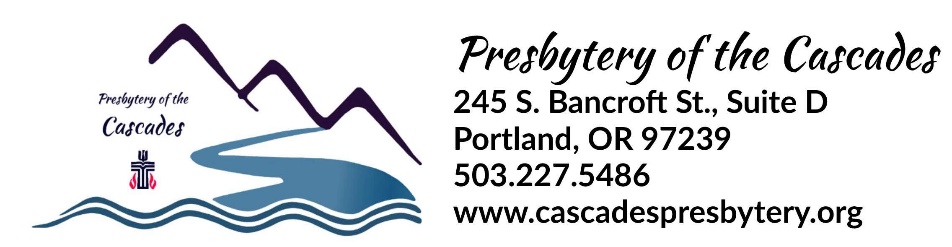 The Position Description for this position is attached to this covenant.   List key goals for this relationship as approved by the Session and COM:Terms to be reviewed annually are:Signatures (Either digital or written signature is acceptable):       Commissioned Ruling Elder        Clerk of SessionDate of Session Action:          Commission on Ministry ChairApproved by Commission on Ministry:In accordance with G-2.1001, the Commission on Ministry on behalf of Cascades Presbytery authorizes that the Commissioned Ruling ElderMay	May Not    Moderate the session of the congregation to which he/she is commissioned.May	May Not    Administer the Sacrament.May	May Not    Officiate at marriages where permitted by state law.May	May Not   Have a voice and vote in meetings of presbytery (such vote to be counted as a                                                                                    Ruling Elder Commissioner for purposes of parity). Church City    Church City   andandandandElder   Name  Name  Name  Name  Nameis   is for the purpose of defining the terms of the Commissioned Ruling Elder (CRE) position.  is   is for the purpose of defining the terms of the Commissioned Ruling Elder (CRE) position.  is   is for the purpose of defining the terms of the Commissioned Ruling Elder (CRE) position.  is   is for the purpose of defining the terms of the Commissioned Ruling Elder (CRE) position.  is   is for the purpose of defining the terms of the Commissioned Ruling Elder (CRE) position.  1.) Provide spiritual leadership through Sunday worship, preaching and administration of Sacraments.2.)Provide pastoral care by visiting the sick and consoling the bereaved.  Officiate at funerals, memorials & weddings.3.)Moderate session and congregational meetings which will include assisting the congregation in discerning ECPC’s future4.)5.)  (use more space as needed)This covenant is for a period of up tomonths (not more than 3 years G-2.1001).This agreement may be ended by the session upon 30 days written notice. The Commissioned Ruling Elder may end the agreement with 30 days written notice and a forfeiture of any payment beyond the 30 day period.This agreement may be ended by the session upon 30 days written notice. The Commissioned Ruling Elder may end the agreement with 30 days written notice and a forfeiture of any payment beyond the 30 day period.This agreement may be ended by the session upon 30 days written notice. The Commissioned Ruling Elder may end the agreement with 30 days written notice and a forfeiture of any payment beyond the 30 day period.The CRE is employed on a     full-time        part time (50%, 75%, etc.) basis, servingThe CRE is employed on a     full-time        part time (50%, 75%, etc.) basis, servingThe CRE is employed on a     full-time        part time (50%, 75%, etc.) basis, servingapproximately ?  hourshours per week.Salary $Housing$ Utilities$Social Security Allowance$Professional Expense $VacationFour WeeksContinuing Education $Study LeaveTwo WeeksOther$Other$Full pension, medical, disability and death coverage under the Board of Pensions.Full pension, medical, disability and death coverage under the Board of Pensions.Full pension, medical, disability and death coverage under the Board of Pensions.Full pension, medical, disability and death coverage under the Board of Pensions.Attendance at the Spring  Fall presbytery Discovery Retreat.Attendance at the Spring  Fall presbytery Discovery Retreat.Attendance at the Spring  Fall presbytery Discovery Retreat.Attendance at the Spring  Fall presbytery Discovery Retreat.Region:Date: